SOCIAL SCIENCES FACULTY COUNCIL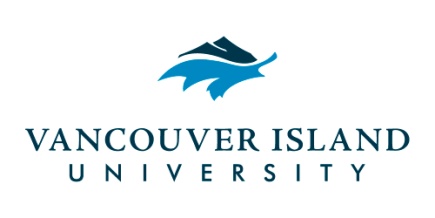 Friday, January 13, 201710:00 – 11:30 a.m.Bldg. 250, Room 308Minutes of the MeetingAttendance:Approval of AgendaMOTION:  Lafrenière/ShawThat the agenda for this meeting be approved.	CARRIEDApproval of Minutes MOTION:  Matheson/TajThat the minutes from the December 2, 2016 Faculty Council be approved, as amended.	CARRIEDPHIL 113 New Course Proposal – Carolyn SwansonMOTION:  Swanson/RigganTo approve PHIL 113 New Course Proposal.CARRIEDAll Faculty Meeting (February 22) Agenda Item SubmissionsThe following have volunteered for the Agenda Committee:Laura SuskiColleen McVeighPam ShawJohn BlackMotion to adjourn:  Lafrenière/Hopwood	CARRIED	Next meeting January 27, 2016 Voting MembersPresentRegretsJohn Black	Dean and ChairPam Shaw	Vice-Chair/Director, Community PlanningColleen McVeigh 	Chair, AnthropologyBeth McLin via Michael Down	Chair, CriminologyHannah Wilson	Chair, GeographyLaura Suski	Chair, Global StudiesMaureen Okun 	Chair, Liberal StudiesCarolyn Swanson	Chair, PhilosophyAlex Netherton	Chair, Political StudiesDeborah Matheson 	Chair, PsychologySylvie Lafrenière 	Chair, SociologyRobert Riggan  (one vote between the three advisors)	B.A. AdvisorLynda Patterson	B.A. AdvisorDarren Hannesson	Member at LargeDave Hopwood	Member at LargeDeanna McNaught	Member at LargeTasha Scott	Member at LargeJeff Nicol	Member at LargeAmanda Inglis (CRIM)	Student RepresentativeImtiaz Taj (PSYC)	Student Representative1515Quorum = 10    1515RecorderDeanna McNaught	Assistant to the Dean